PHILIPPE ROCHAT(C.V. revised June 2020).              Address: Department of Psychology, 36 Eagle Row, Emory University, Atlanta, GA 30322Email: psypr@emory.eduPsychology Department website: http://psychology.emory.edu/home/people/faculty/rochat-philippe.html              Laboratory website: http://www.psychology.emory.edu/cognition/rochat/lab/Rochat.htmlPositions and Fellowships:1984-1987	Postdoctoral Fellow from the Swiss National Foundation, University of Pennsylvania1987-1991	Assistant Professor, University of Massachusetts at Amherst1991-1994	Assistant Professor, Emory University1994-1999	Associate Professor, Emory University1999-Present: 	Full Professor, Emory University2005-07:	Visiting Fellow, Jean Nicod Institute, Ecole Normale Supérieure, Paris2005-06:	Visiting Fellow, Federal University of Pernumbuco, Recife, Brazil2006:		Visiting Professor, University of Copenhagen, Denmark2006-07:	Guggenheim Fellow2006-09:	Visiting Professor, University of Copenhagen, Denmark2012:           	Visiting Professor, Pontifical University Catholic, Rio de Janeiro, Brazil2013: 	                             Visiting Fellow, Jean Nicod Institute, Ecole Normale Supérieure, Paris2014:	Resident Fellow, Institute of Advanced Studies (Institut d’Etudes Avancées –  IEA Paris, France.2015	Visiting Professor – Ecole Pratique des Hautes Etudes en Sciences Sociales (EHESS) and La  Fondation de la Maison des Sciences de l’Homme (FMSH) – Paris, FranceProfessional ActivitiesReview Board:Infancy International journal on infant studies (Editorial Board, 2004-2014)Cambridge University Press Encyclopedia of Child Development (Associate Editor, 2005) Monographs of the Society for Research in Child Development (Consulting Editor, 2004)Phenomenology and the Cognitive Sciences (2007-Present)Revue Enfance (2009-Present)Advisory Board:Center for Subjectivity Research of the Danish National Research Foundation                Publications (with PDF hyperlinks)BooksRochat, P. (under review). Starring at the hourglass: Finite time and the self, an essay on human time. (approx.100’000 words).Rochat, P. (in press and in production, due Fall 2020). Moral Acrobatics :How we avoid ethical ambiguities by thinking the world in black and white. Oxford University Press.Rochat, P. (2014; second paperback edition 2015 Origins of Possession: Owning and sharing in development. Cambridge University Press. 
Rochat, P. (2009). Others in Mind – Social Origins of Self-Consciousness. New York, N.Y.: Cambridge University Press. 
Hopkins, Brian; Barr, R.; Michel, G. Rochat, P. (2005). (Eds.). The Cambridge Encyclopedia of Child Development. 670 pp. New York, N.Y.: Cambridge University Press.

Rochat, P. (2001; 2nd Edition 2004). The Infant’s World. Cambridge: Harvard University Press. Foreign translations: French (Paris: Odile Jacob, 2006), Spanish (Madrid), Danish (Copenhagen), Japanese (Kyoto: Minerva Press, 2004), Chinese (Shanghai: East China Normal University Press, 2006).

Rochat, P. (1999/2010/2014). (Editor). Early Social Cognition, Mahaw, N.J.: Lawrence Erlbaum Associates Publishers & New York City: Psychology Press.

Rochat, P. (1995) (Editor). The Self in Infancy: Theory and Research Advances in Psychology Book , Series No. 112. Amsterdam: North Holland, Elsevier Science Publishers.

Rochat, P. (1984). Vision et Toucher chez l'enfant: La construction de parametres spatiaux de l'object. (Vision and Touch in Children). European University Studies. Bern and Frankfurt.
Peer review articles and book chaptersManuscript under reviewCordonier, L. , Deschenaux, A., Gruber, T., & Rochat, P. (submitted/2020). Keeping together in time and space: Social affinity inference in 3-7 year-olds.Guo, C. & Rochat, P. (submitted/2020). Cultural Differences in Children’s Evaluation of Lies.Botto, S. & Rochat, P. (submitted/2020). Evaluative Audience Perception (EAP): How children come to care about reputation.Wang, S. & Rochat, P. (submitted). When a humanlike face harbors a humanlike mind—Face animacy perception and the uncanny valley.Broesch, T., Aime, H. & Rochat, P. (submitted/2020). Cultural differences in infant spontaneous behavior:Evidence from a small-scale, rural island society. Infant and Child Development.Rochat, P. & Guo, C. (submitted/2020). Lying in children. Invited book chapter to appear in Monika Fludernik and Stephan Packard (Eds). Lies, Fictionality, and Related Nonfactualities.Zhang, J., Botto, S., & Rochat, P. (submitted/2020). Altruism and egalitarianism in children of three cultures. Child Development.Wang, S., Cheong, Y.F.,  Dilks, D. & Rochat, P. (submitted/2020) The uncanny valley phenomenon and the temporal dynamics of face animacy perception. Perception.Rochat, P. (submitted/2020). The self in infancy and beyond. Developmental Medicine and Child Neurology. Special Issue.Articles in pressRochat, P. Identité et développement (Identity and development). (2020, in press). Dictionnaire encyclopédique de l’identité. Paris: Editions Gallimard.2019Rochat, P. (2019, in press). Les fondements innés de l’acquis (Innate foundations of nuture). Paris: L'autre, Cliniques, Cultures et Sociétés.Rochat, P. (2019/in press). Possession. Origgi, G. (Ed). Dictionnaire des Passions Sociales (Dictionary of Social Passions). Paris: Presse Universitaire de France.Wang, S., Lilienfeld, S., & Rochat, P. Schadenfreude deconstructed and reconstructed: A tripartite motivational model, New Ideas in Psychology, 52, 1-11.Rochat, P. Self-unity as Ground Zero of Learning and DevelopmentFrontiers in Psychology, Cognition, 10, 414.2018Rochat, P. (2018). Origins of social fusion. A commentary on Whitehouse target article: “Dying for the group”. Behavioral and Brain Sciences, 41, E215. doi:10.1017/S0140525X18001619Rochat, P. (2018). The Ontogeny of Human Self-Consciousness. Current Directions in Psychological Sciences,27 (5), 345-350.Rochat, P. (2018). Examen de conscience d’un psychologue à l’ère du cerveau (self-examination of a psychologist in the brain research era). Edited volume honoring Pierre Bovet. Paris: Vrin, Revue du Cercle Herméneutique.Botto, S. & Rochat, P. (2018) Self-Evaluative Audience Perception in the Second Year. Developmental Psychology. Beal, B. & Rochat, P. (2018). Innate valuation, existential framing, and one head for multiple moral hats. Commentary and reflections on John Doris’ book: Talking to Our Selves: Reflection, Ignorance, and Agency. Behavioral and Brain Sciences, Vol. 41, e38.Cordonier, L., Nettles, T. & Rochat, P. (2018). Strong and Strategic Conformity by 3- and 5 Year-Old Children. British Journal of Developmental Psychology, 36 (3), 438-451.2017Rochat, P. (2017, July). Baby assault on Piaget. In Marti, E. (Ed.) After Piaget. Chapter 5 (12 pages). Taylor & Francis, eBook PublisWang, S & Rochat, P. (2017, July) Human Perception of Animacy in Light of the Uncanny Valley Phenomenon. Perception,  Vol. 46, Issue 12.Gibson, G., Rochat, P., Tone, E.  & Baron, A. (2017, September) Sources of Implicit and Explicit Intergroup Race Bias Among African-American Children and Young Adults. PLOS-ONE, September 28, 2017.Broesch, T., Itakura, S., & Rochat, P. (2017, September). Learning from others: Selective requests by 3-year-olds of three cultures. Journal of Cross-Cultural psychology, Volume: 48 issue: 9, page(s): 1432-1441. Robbins, E., Shepard, J., & Rochat, P. (2017, July). Variations in judgments of intentional action and moral evaluation across eight cultures. Cognition, 164, 22-30.Zahavi, D. & Rochat, P. (2017, May). Embodied mentalization and selfhood. Neuropsychoanalysis An Interdisciplinary Journal for Psychoanalysis and the Neurosciences  Volume 19, Issue 1.2016Rochat, P. & Robbins, E. (2016). Sharing and Fairness in Development. Chapter for the Routledge Handbook on The Philosophy of the Social Mind, J. Kiverstein (Ed), Routledge Publisher.Rochat, P. (2016). Roots of Typical Consciousness: Implications for developmental psychopathology. Dante Cicchetti (Editor ) Handbook of Developmental Psychopathology, N.Y.: Wiley Publishers.Broesch, T., Rochat, P., Olah, K., Broesch, J., Henrich, J. (2016). Similarities and differences in maternal responsiveness in three societies: Evidence from Fiji, Kenya and US. Child Development. 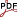 Robbins, E., Starr, S. & Rochat, P. (2016). Fairness and Distributive Justice by 3-5 Year-Old Tibetan Children. APA Journal of Cross-Cultural Psychology, 47, 3, pp. 333-340.2015Rochat, P. (2015, December). Layers of awareness in development. Developmental Review, Vol. 38, 122-145.Gibson, B., Robbins, E. & Rochat, P. (2015). White Bias in 3-7 Year-Old Children across Cultures. Journal of Cognition and Culture, Vol. 15, Issue 3-4, 344-373.Zahavi, D. & Rochat (2015, November). Empathy≠sharing. Consciousness and Cognition, Vo. 36, 543-553.Wang, S., Lillienfeld, S.O. & Rochat, P. (2015, December). The Uncanny Valley: Existence and explanations. Review of General Psychology. Vol. 19(4), 393-407.Rochat, P. (2015, June). Self-conscious Roots of Human Normativity. Phenomenology and the Cognitive Sciences. Vol. 14, Issue 4741-753.Rochat, P. (2015). The Innate Experience of Self-Agency. In P. Haggard (Ed.), Agency: Functions and Mechanisms. Oxford University Press Social Cognition and Social Neuroscience series. PP. 251-264. Rochat, P. (2015, December). Engagement global du corps et connaissance précoce (Gobal engagement of the body and early cognition). Enfance. Vol. 2015, Issue 04, 453-462.Rochat, P. & Zahavi, D. (2015). Der unheimliche Spiegel (The Uncanny Mirror): Eine Neubewertung der Spiegel-Selbsterfahrungsexperimente als Test für das Vorliegen von begrifflichem Selbstbewusstsein. Deutshe Zeitschrift für Philosophie, 62(5): 1-24.2014Rochat, P., Robbins, E. Passos-Ferreira, C., Donato Oliva, A., Dias, M.D.G., Liping G. (2014). Ownership Reasoning in Children of 7 Cultures. Cognition, 132 (2014) 471–484.Rochat, P. (2014). Les deux tétines de l’homme (“The Two tits of Man”, essay on mother). In Fabienne Audeoud (Ed). Mamanthologie: Maman – La peinture appellee sa mère. CNAP/Editions Particules, Eva Meyer Gallery, Paris.Rochat, P. (2014). La naissance de la conscience de soi (birth of self-consciousness). Revue Pour la Science. Paris.. Rochat, P. (2014). Self-conceptualizing in development. In P. Zelazo (Ed.), Oxford Handbook of Child Development. Oxford (GB): Oxford University Press.2013Rochat, P. (2013). Developpement de la conscience de soi (development of self-consciousness).  Bulletin Scientifique de l’arapi - numéro 32 - automne 2013.Rochat, P. (2013). Why Play? The meaning of play in relation to creativity. In Cultures of Creativity: Nurturing Creative Mindset Across Cultures. The LEGO Foundation Publications.Rochat, P. (2013) Comment la honte vient aux enfants (how shame comes to children). Communications, special issue on reputation, G.Origgi (Ed.)Rochat, P. (2013). The gaze of others. In M. Banaji & S. Gelman, Navigating the  Social World. Oxford University Press.Rochat, P. (2013). Naissance de l’identité chez l’enfant, Soigner l’enfant, Editions Erès.Rochat, P. (2013). Self-consciousness and the origins of the ethical stance. In B. Rastogi Kar (Ed.). Cognition and Brain Development . Washington, DC: American Psychological Association Publisher.Rochat, P. (2013). Self-Consciousness and Conscientiousness in Development. Revista Infancia y Aprendizaje (Journal for the Study of Education and Development). Madrid (Spain). Rochat, P. & Robbins, E. (2013). Ego function of morality and developing tensions that are “within”. Commentary on Baumard et al. A mutualistic approach to morality. Behavioral and Brain Sciences.Rochat, P.  (2013) Baby assault on Piaget. E. Marti & C. Rodriguez (Eds.). Piaget after Piaget.2012
Zebian, S. & Rochat, P. (2012). Judgment of land ownership by young refugee Palestinian and US children. International Journal of Behavioral Development November 2012 vol. 36 no. 6, 449-456.Rochat, P., Broesch, T., & Jayne, K. (2012). Social awareness and early mirror self-recognition. Consciousness and Cognition 21 (3):1491-1497Callaghan, T., Rochat, P., & Corbit, J. (2012). Young Children's Knowledge of the Representational Function of Pictorial Symbols: Development Across the Preschool Years in Three Cultures. Journal of Cognition and Development. Vol. 13, 320-353.Rochat, P. (2012). Sense of "sameness" as foundation of infants' embodied subjectivity and inter-subjectivity. In A. Fotopoulou, S. Pfaff,& M.A. Conway (Eds.), From the Couch to the Lab: Psychoanalysis, Neuroscience and Cognitive Psychology in Dialogue. Oxford University Press.Rochat, P. (2012). Early embodied subjectivity and inter-subjectivity. Dimensões da Intersubjetividade, Editora Escuta, São Paulo. L'organization est de Nelson Coelho Jr., Pedro Salem et Perla Klautau.

Rochat, P. (2012). Primordial sense of an embodied self-unity. In V. Slaughter & C. Brownell (Eds.) Early Development of Body Representations, Cambridge Studies in Cognitive and Perceptual Development. N.Y.: Cambridge University Press.2011Robbins, E. & Rochat, P. (2011). Emerging signs of strong reciprocity in human ontogeny. Frontiers in Psychology, 2(353), 1-14. 
Rochat, P. (2011). Possession and morality in early development. New Directions in Child and Adolescent Development. 1-24.

Rochat, P. (2011). The self as phenotype. Cognition and Consciousness, 20(1), 109-119.

Rochat, P. (2011) Sens de Soi et Sens de l'Autre au Début de la Vie (Sense of self and sense of others early in life). A. Berthoz & Andrieu, B. (Eds.) Le Corps en Acte: Volume pour le Centenaire de la naissance de Maurice Merleau-Ponty. Paris: Editions du Centre National de la Recherche Scientifique/ Presse Universitaire de Nancy. 

Rochat, P. (2011). What is it like to be a newborn? In S. Gallagher (Ed.) Oxford Handbook ofthe Self. Oxford/NewYork: Oxford University Press.
Rochat, P. & Zahavi, D. (2011). The Uncanny Mirror: A re-framing of mirror self-experience. Cognition and Consciousness, 20, 204-213.2010 
Rochat, P. (2010). Trust in Early Development. In Arne Gron and Claudia Welz(Eds.), Trust, Sociality, Selfhood. Mohr Siebeck Publisher, pp. 31-43.Broesch, T., Callaghan, T., Henrich, J. & Rochat, P. (2010). Cultural variations in children’s mirror self-recognition. Journal of Cross-Cultural Psychology, 42(6), 1018-1029.Rochat, P. (2010). Emerging self-concept. In J.G. Bremner & T.D. Wachs (Eds.), Blackwell Handbook of Infant Development. (2nd Edition). London: Blackwell Publishers.,  320-344.
Rochat, P. (2010). The innate sense of the body develops to become a public affair by 2-3 years. Neuropsychologia, 48(3), 738-745.

Rochat, P. (2010). Is social cognition an oxymoron? In P. Zelazo (Ed.), Encyclopedia on Early Childhood Development, on the topic of social cogntion. On-line since September 2010. 

Rochat,P. (2010) Emergence de la co-conscience. In B. Andrieu La Philosophie du Corps: Experiences, intéractions et écologie corporelle. Paris: Vrin. 

Rochat, P. (2010). Me and mine in early development. In T. Fuchs, C. Sattle, & P. Henningsen (Eds.), Embodied Self: Dimension, Coherence and Disorders. Frankfurt: Shattauer. 
Rochat, P. (2010). What is really wrong with a-priori claims of universality? Sampling, validity, process level, and the irresistible drive to reduce. [Commentary on J. Henrich et al.: Weirdest People in the World?] Behavioral and Brain Sciences, 33(2/3), 107-108.2009 

Rochat, P. (2009). Social-affective origins of mind reading and meta-cognition. [Commentary on How we know our own minds: the relationship between mindreading and metacognition, by Peter Carruthers] Behavioral and Brain Sciences 32(2), 160.

Rochat, P. (2009). Foreword for Michel Heller’s Manuel des psychothérapies corporelles. Bruxelles: De Boeck Editeur.
Rochat, P. & Passos-Ferreira, C. (2009). Three levels of intersubjectivity in early development. In A. Carassa, F. Morganti, & G. Riva (Eds.), Enacting Intersubjectivity: Paving the way for a dialogue between Cognitive Sciences (pp. 13-14). Switzerland: Lugano.
Rochat, P., Dias, M.D.G., Guo, L. Broesch, T., Passos-Ferreira, C., Winning, A. Berg, B. (2009). Fairness in distributive justice by 3-and 5-year-olds across 7 cultures. Journal of Cross-Cultural Psychology, 40(3), 416-442.
2008Bigelow, A., Power, M., Mcquaid, N., Ward, A. & Rochat, P. (2008). Distinguishing Mother-Infant Interaction from Stranger-Infant Interaction at 2, 4, and 6 Months of Age. Infancy, 13(2), 158-171.
Callaghan, T. & Rochat, P. (2008). Children’s theories of the relation between artist and picture. In C. Milbrath & H. M. Trautner (Eds.), Children’s understanding and production of pictures, drawing, and art: Theoretical and empirical approaches.Rochat, P. (2008). “Know Thyself!”…But what, how and why?. In Sani, F. (Ed.), Individual and Collective Self-Continuity: Psychological Perspectives. Lawrence Erlbaum Publishers
Rochat, P. (2008). Mutual recognition as foundation of sociality and social comfort. In Striano, T. & Reid, V. (Eds.), Social Cognition: Development, Neuroscience and Autism. Oxford: Blackwell Publishing.

Rochat, P. & Passos-Ferreira, C. (2008). From imitation to reciprocation and mutual recognition. In J. A. Pineda (Ed.), Mirror Neuron Systems: The Role of Mirroring Processes in Social Cognition. Series on Contemporary Neuroscience, Humana Press.

Rochat, P. & Passos-Ferreira, C. (2008) Homo Negotiatus Ontogeny of the unique ways humans own and share. In Itakura & Fujita (Eds) Origins of the social mind: Evolutionary and developmental views. Springer Publishers, 141-156.
2007Layton, D. & Rochat, P. (2007). Contribution of motion information to maternal face discrimination in infancy. Infancy, 12(3), 1-15. 
Rochat, P. (2007). Do Infants Dream of Baby Sheep? In. M. Tokoro & K. Mogi (Eds.). Creativity and the Brain. World Scientific Publishers. 

Rochat, P. (2007). Intentional action arises from early reciprocal exchanges. Acta Psychologica, 124(1), 8-25.2006
Rochat, P. (2006) What does it mean to be human? Anthropological Psychology, 17, 100-108.

Bigelow, A. & Rochat, P. (2006). Two-month-old infants’ sensitivity to social sontingency in mother-infant and stanger-infant interaction. Infancy, 9(3), 313-325.

Goubet, N., Rochat, P., Maire-Leblond, C., & Poss, S. (2006). Learning from others in 9- 18-month-old infants. Infant and Child Development, 15(2), 161-177.

Rochat, P. (2006). Humans evolved to become Homo Negotiatus...the rest followed. Behavioral and Brain Sciences, 28, 714-715.2005
Callaghan, T., Rochat, P., Lillard, A., Claux, M.L., Odden, H., Itakura, S., Tapanya, S., & Singh, S. (2005). Synchrony in the onset of mental-state reasoning: Evidence from five cultures. Psychological Science, 16(5), 378-384.
Rochat, P. & Callaghan, T. (2005). What drives symbolic development? In Namy, L. (Ed.) Symbolic Use and Understanding (pp. 25-46). Mahwah, N.J.: Lawrence Erlbaum Associates Publishers.
Agnetta, B. & Rochat, P. (2004). Imitative games by 9-, 14-, and 18-month-old infants. Infancy, 6(1), 1-36.2004Callaghan, T., Rochat, P. Maclellan, C. & McGillivray, T. (2004). Modeling referential actions in 6- to 18-month old infants: A precursor to symbolic understanding. Child Development, 75(6), 1733-1744.
Rochat, P. (2004). The emergence of self awareness as co-awareness in early development. In Zahavi Grünbaum (Eds.), The Strucure and Development of Self-Consciousness (pp. 1-20). Amsterdam: John Benjamins Publishing Company.

Rochat, P. (2004). Emerging co-awareness. In G. Bremner & A. Slater (Eds.), Theories of Infant Development (pp. 258-283). Blackwell Publishing.Rochat, P., Striano, T., & Morgan, R. (2004). Who is doing what to whom? Young infants' developing sense of social causality in animated displays. Perception, 33(3), 355-369.
Odden, H. & Rochat, P. (2004). Observational learning and enculturation. Educational and Child Development, 21(2), 39-50.2003
Callaghan, T. & Rochat, P. (2003). Traces of the artist: Sensitiviity to the role of the artist in children’s pictorial reasoning. British Journal of Developmental Psychology, 21(3), 415-445.
Poss, S. & Rochat, P. (2003). Referential understanding of videos in chimpanzees (Pan troglodytes), Orangutans (Pongo pygmaeus), and children (Homo sapiens). Journal of Comparative Psychology, 117(4), 420-428.
Rochat, P. (2003). Five levels of self-awareness as they unfold early in life. Consciousness and Cognition: An International Journal, 12(4), 717-731.

Rochat, P. (2003). La connaissance de soi et des autres au debut de la vie (Self-knowledge and social knowledge early in life). Enfance, 55(1), 39-47.

Striano, T., Rochat, P. & Legerstee, M. (2003). Role of modelling and request type on symbolic comprehension of objects and gestures in young children. Journal of Child Language, 30(1), 27-45.2002

Rochat, P. (2002). The ego function of early imitation. In A.N. Meltzoff & W. Prinz (Eds.), The Imitative Mind: Development, Evolution, and Brain Bases (pp. 85-97). NY: Cambridge University Press.
Rochat, P. (2002). La naissance de la co-conscience (The emergence of co-consciousness). Intellectica, 34, 99-123.
Rochat, P. (2002). Origins of Self Concept. In G. Bremner & A. Fogel (Eds.), Blackwell Handbook of Infant Development. (pp. 191-212). Malden, MA, US: Blackwell Publishers.

Rochat, P. (2002). Various kinds of empathy as revealed by the developing child, not the monkey’s brain. [Commentary on Empathy: Proximate and Ultimate Bases, by Preston & DeWaal] Behavioral and Brain, 25(1), 45-46.

Rochat, P. & Striano, T. (2002). Who is in the mirror: Self-other discrimination in specular images by 4- and 9-month-old infants. Child Development, 73, 35-46.Rochat, P., Striano, T., & Blatt, L. (2002). Differential effects of happy, neutral, and sad still faces on 2-, 4-, and 6-month-old infants. Infant and Child Development, 11(4), 289-303.2001
Rochat, P. (2001). The dialogical nature of cognition. Monograph of the Society for Research in Child Development, 66(2), 133-144.
Rochat, P. (2001). Social contingency detection and infant development. Bulletin of the Meinninger Clinic, 65(3), 347-361.
Rochat, P. & Striano, T. (2001). Perceived self in infancy. Infant Behavior and Development, 23, 513-530.Striano, T., Tomasello, M., & Rochat, P. (2001). Social and object support for early symbolic play. Developmental Science, 4(4), 442-455.2000

Rochat, P. & Goubet, N. (2000). Connaissance implicite du corps au début de la vie (implicit knowledge of the body early in life). Enfance, 3, 275-286.Striano, T. & Rochat, P. (2000). Emergence of selective social referencing in infancy. Infancy, 2, 253-264.1999
Rochat, P. (1999). Direct perception and representation in infancy. In R. Fivush, G. Winograd, & W. Hirst (Eds.) Ecological Approach to Cognition: Essays in Honor of Ulric Neisser (pp. 3-30). Hillsdale, New Jersey: Lawrence Erlbaum Associate.Rochat, P., Striano, T. (1999). Emerging self-exploration by 2 month-old infants. Developmental Science, 2, 206-218.
Rochat, P. & Striano, T. (1999). Social cognitive development in the first year. In P. Rochat (Ed.), Early Social Cognition (pp. 3-34). Lawrence Erlbaum Associates.Rochat, P., Goubet, N., & Senders, S.J. (1999). To reach or not to reach? Perception of body effectivities by young infants. Infant and Child Development, 8, 129-148.
 Rochat, P., Querido, J., & Striano, T. (1999). Emerging sensitivity to the timing and structure of protoconversation in early infancy. Developmental Psychology, 35(4), 950-957.
Striano, T., & Rochat, P. (1999). Developmental link between dyadic and triadic social competence in infancy. British Journal of Developmental Psychology, 17, 551-562.
Tomasello, M., Striano, T., & Rochat, P. (1999). Do young children use objects as symbols? British Journal of Developmental Psychology, 17(4), 563-584.1998Rochat, P. (1998). Self-perception and action in infancy. Experimental Brain Research, 123, 102-109.

Rochat, P. & Morgan, R. (1998). Two functional orientations of self-exploration in infancy. British Journal of Developmental Psychology, 16, 139-154.
Rochat, P. & Striano, T. (1998) The primacy of action in infancy. Human Development, 41, 112-115.
Rochat, P., Neisser, U., & Marian, V. (1998). Are young infants sensitive to interpersonal contingency? Infant Behavior & Development, 21(2), 355-366.1997
Call, J. & Rochat, P. (1997). Perceptual strategies in the estimation of physical quantities by Orangutans (Pongo pygmaeus). Journal of Comparative Psychology, 111(4), 315-329.
Hespos, S.J. & Rochat, P. (1997). Dynamic representation in infancy. Cognition, 64, 153-188.
Morgan, R. & Rochat, P. (1997). Intermodal calibration of the body in early infancy. Ecological Psychology, 9 (1), 1-23.
Rochat, P. (1997). Self-perception and action in infancy. Experimental Brain Research, 117, 17-18.

Rochat, P. (1997). Early development of the ecological self. In C. Dent-Read & P. Zukow-Goldring (Eds.), Evolving Explanations of Development (pp 91-121). Washington, D.C.: American Psychological Association.
Rochat, P. & Hespos, S.J. (1997). Differential rooting response by neonates: Evidence for an early sense of self. Early Development & Parenting, 6, 105-112.
Rochat, P. & Wraga M.J. (1997). An account for the systematic error in judging what is reachable. Journal of Experimental Psychology: Human Perception & Performance, 23(1), 199-212.
Rochat, P., Goubet, N. & Shah, B. (1997). Enhanced sucking engagement by preterm infants during intermittent gavage feedings. Journal of Developmental and Behavioral Pediatrics, 18(1), 22-26.
Rochat, P., Morgan, R., & Carpenter, M. (1997). Young infants’ sensitivity to movement information specifying social causality. Cognitive Development, 12, 537-561.1996
Call, J. & Rochat, P. (1996). Liquid conservation in Orangutans (Pongo pygmaeus) and Humans (Homo sapiens). Individual differences and perceptual strategies. Journal of Comparative Psychology, 110(3), 219-232.

Marian, V., Neisser, U. & Rochat, P. (1996). Can 2-month-old infants distinguish live from videotaped interactions with their mother. Emory Cognition Project Report # 33.Rochat, P. & Hespos, S.J. (1996). Tracking and anticipation of invisible spatial transformations by 4-to-8-month old infants. Cognitive Development, 11, 3-17.1995

Rochat, P. (1995). Early objectification of the self. In P. Rochat (Ed.), The Self in Infancy. Advances in Psychology Book Series (pp. 395-415). Amsterdam: North Holland, Elsevier Science Publishers.
Rochat, P. (1995). Perceived reachability for self and for others by 3 to 5-year old children and adults. Journal of Experimental Child Psychology, 59, 317-333. 

Rochat, P. & Goubet, N. (1995). Development of sitting and reaching in 5-6-month-old infants. Infant Behavior and Development, 18, 53-68.
Rochat, P. & Morgan, R. (1995). The function and determinants of early self-exploration in infancy. In P. Rochat (Ed.) The Self in Infancy. Advances in Psychology Book Series (pp. 395-415). Amsterdam: North Holland, Elsevier Science Publishers. 

Rochat, P. & Morgan, R. (1995). Spatial determinants in the perception of self-produced leg movements by 3-5 month old infants. Developmental Psychology, 31 (4), 626-636.

Morgan, R. & Rochat, P. (1995). The perception of self-produced leg movements in self-versus object-oriented contexts by 3-5 month-old infants. In B.G. Bardy, R.J. Bootsma & Y. Guiard (Eds.), Studies in Perception and Action III (pp 243-246). Lawrence Erlbaum Associates inc.
Simon, T., Hespos, S., & Rochat, P. (1995). Do infants understand simple arithmetic? A replication of Wynn (1992). Cognitive Development, 10, 253-269.1994
Clifton, R.K., Rochat, P., Robin, D.J., & Berthier, N.E. (1994). Multimodal perception in the control of infant reaching. Journal of Experimental Psychology: Human Perception & Performance, 20(4), 876-886.
Rochat, P. & Bullinger, A. (1994). Posture and functional action in infancy. In Vyt, A., Bloch, H., & Bornstein, M. (Eds.), Early Child Development in the French Tradition: Contributions from Current Research (pp. 15-34). NJ: Lawrence Erlbaum Publishers.

Rochat, P. & Wraga, M.J. (1994). Perceiving what is reachable: Systematic errors in the perception of an affordance. Emory Cognition Project, #29.
Tomasello, M. & Rochat, P. (1994). "Beyond modularity: A developmental perspective on cognitive science" by Annette Karmiloff-Smith, Philosophical Psychology, 7(4), 536-539.1993

Rochat, P. (1993). Connaissance de Soi chez le Bébé (Self-Knowledge in Infancy). Psychologie Francaise, 38(1), 41-51.

Rochat, P. (1993). Hand-mouth coordination in the newborn: Morphology, determinants, and early development of a basic act. In Savelsbergh (Ed.), The Development of Coordination in Infancy. Advances in Psychology Series (pp. 265-288). Amsterdam: Elsevier Publisher.
Rochat, P. (1993). L'objet des actions du bébé (The object of babies' action). In V. Pouthas & F. Jouen (Eds.), les comportements du bebe: Expression de son savoir? (pp. 209-232). Bruxelles: Mardaga Publisher.

Rochat, P. & Morgan, R. (1993). Self-perception by 3-month-old infants. In Stavros Valenti & John B. Pittenger (Eds.), Studies in Perception and Action II (pp. 14-18). Hillsdale (NJ): Lawrence Erlbaum Publishers.
Rochat, P. & Wraga, M.J. (1993). Postural determinants of perceived reachability. In S. Stavros Valenti & John B. Pittenger (Eds.), Studies in Perception and Action II (pp. 30-35). Hillsdale (NJ): Lawrence Erlbaum Publishers.1992

Rochat, P. (1992). Self-sitting and reaching in 5-8 month old infants: The impact of posture and its development on early eye-hand coordination. Journal of Motor Behavior, 24(2), 210-220.1991
Clifton, R.K., Rochat, P., Litovsky, R., & Perris, E.E. (1991). Representation guides infant reaching in the dark. Journal of Experimental Psychology: Human Perception and Performance, 17(2), 323-329.

Rochat, P. (1991). Activité tactile-orale chez le nouveau-né (Haptic-oral activity by young infants). In F. Jouen & A. Hénocq (Eds.), Du Nouveau-Né au Nourrisson: Recherche fondamentale et pédiatrie (pp. 93-106). Presses Universitaires do France.

Rochat, P., & Senders, S.J. (1991). Active touch in infancy: Action systems in development. In M.J. Weiss & P.R. Zelazo (Eds.), Infant Attention: Biological Contraints and the Influence of Experience. NJ: Ablex Publishers, 412-442.1989
Blass, E.M., Fillion, T.J., Rochat, P., Hoffmeyer, L.B., & Metzger, M.A. (1989). Sensorimotor and motivational determinants of hand-mouthcoordination in 1-3 day old human infants. Developmental Psychology, 25, 963-975.

Rochat, P. (1989). Object manipulation and exploration in 2- to 5-month old infants. Developmental Psychology, 25, 871-884.1988

Rochat, P., Blass, E.M., & Hoffmeyer, L.B. (1988).Oropharyngeal control of hand-mouth coordination in newborn infants. Developmental Psychology, 24, 459-463.1987

Rochat, P. (1987). Mouthing and grasping in neonates: Evidence for the early detection of what hard or soft substance afford for action. Infant Behavior and Development, 10, 435-449.

Rochat, P. & Reed, E.S. (1987). Le concept d'affordance et les connaissances du nourrisson. Psychologie Francaise, tome 32-1/2 Juin., 97-104.1985
Rochat, P. (1985). French translation of L.P. Lipsitt, "Cognition and behavior of the newborn" in P. Vert & L. Stern (Eds.), Neonatal medicine. Paris: Masson.
Bullinger, A. & Rochat, P. (1985). L'activite orale du nourrisson comme indice du comportement (Infants' oral activity as a behavioral index). In P.M. Baudonniere (Ed.), Etudier l'enfant do la naissance a trois ans: les grands courants methodologiques actuels (pp. 55-69). Paris: CNRS, Coll. Comportements.1984

Pont, D., Bullinger, A., & Rochat, P. (1984). Recording system of infant oral response during regular feeding session. Infant Behavior and Development, 7, 533-535.1983

Osiek, C. & Rochat, P. (1983). Codage de la forme d'un objet par l'enfant: Les processus sont-ils analogues dans les modalités visuelle ou tactile de prise d'information?(Visual and haptic coding of shapes: Analogous Processes?) Archives de Psychologie, 51, 93-99.
Rochat, P. (1983). "Adaptation and intelligence: Organic selection and phenocopy" by Piaget, J. Review of Psychoanalytic Books, 2, 193-195.

Rochat, P. (1983). Oral touch in young infants: Response to variations of nipple characteristics in the first months of life. International Journal of Behavioral Development, 6, 123-133.1981
Rochat, P. (1981). "La naissance de l'intelligence chez l'enfant Baoule de Cote d'Ivoire" by Dasen, R. Inhelder, B., and Reitschisky, J. Infant Behavior and Development, 4, 110-111.

                                         Published abstracts and proceedings (1984-1998 only)Cohen, H., Yang, J., Striano, T., & Rochat, P. (1998). Gazing as a determinant of early social referencing. Infant Behavior and Development. Special ICIS Issue. Vol. 21, 346.Morgan, R. & Rochat, P. (1998). The perception of social causality by 3- to 9-month-old infants. Infant Behavior and Development. Special ICIS Issue. Vol. 21, 586.Rochat, P. (1998). The newly objectified world of 2 month-olds. Infant Behavior and Development. Special ICIS Issue. Vol. 21, 182.Rochat, P. & Striano, T.(1998). Early development of social monitoring. Infant Behavior and Development. Special ICIS Issue. Vol. 21, 132.Striano, T. & Rochat, P. (1998). Exploration of self-agency by newborns and 2-month-olds. Infant Behavior and Development. Special ICIS Issue. Vol. 21, 700.Striano, T. & Rochat, P. (1998). Still face phenomenon as social cognition by 7 and 10-month-olds. Infant Behavior and Development. Special ICIS Issue. Vol. 21, 701.Reyes, L., Striano, T. & Rochat, P. (1998). Determinants of the still-face phenomenon by 2- to 6-month-olds. Infant Behavior and Development. Special ICIS Issue. Vol. 21, 643.Rochat, P. (1997). Self-perception and action in infancy. Experimental Brain Research, supplement, Vol. 117, 17-18.Hespos, S.J. & Rochat, P. (1996). Tracking invisible spatial transformations by 4- and 6-month-old infants. Infant Behavior and Development, Special ICIS Issue. Marian, V., Neisser, U., & Rochat, P. (1996). Infants' sensitivity to interpersonal contingency: An attempt to replicate Murray & Trevarthen (1985). Infant Behavior and Development, Special ICIS Issue.Morgan, R. & Rochat, P. (1996). Exploration of conflicting visual and proprioceptive information by 3- and 5-month-old infants, Infant Behavior and Development, Special ICIS Issue. Rochat, P. (1996). Early discrimination of motion information specifying social events.  Symposium on the Early Detection of Social Contingencies, Infant Behavior and Development, Special ICIS Issue. Rochat, P. (1996). Early Perception of Social Contingencies, Infant Behavior and Development, Special ICIS Issue. Rochat, P. (1996). Self-exploration in infancy. Infant Behavior and Development, Special ICIS Issue. Barry, L. & Rochat, P.(1994). Early development of posture and reaching in 5-8 month-old infants.  Infant Behavior and Development, Special ICIS Issue, 17, 512.Hespos, S.J. & Rochat, P. (1994). Spatial anticipation by 4- to 8-month-olds.  Infant Behavior and Development, Special ICIS Issue, 17, 701.Morgan, R. & Rochat, P. (1994). Perception of Selfproduced leg movements by 3-5 month-old infants in conditions of conflicting visual-proprioceptive feedback.  Infant Behavior and Development, Special ICIS Issue, 17, 836.Rochat, P.  (1994). Early Sense of Self.  Infant Behavior and Development, Special ICIS Issue, 17, 365.Rochat, P. & Barry, L.(1994). To reach or not to reach? Postural and perceptual determinants of infant reaching.  Infant Behavior and Development, Special ICIS Issue, 17, 388.Rochat, P. & Morgan R. (1994). Origins of Self-Perception.  Infant Behavior and Development, Special ICIS Issue, 17, 368.Rochat, P.  (1992).  New Directions in the Study of Infant Reaching.  Infant Behavior and Development, Special ICIS Issue, 15, 198.Rochat, P.  (1992).  Perceiving and Representing what is Reachable for Self and for Others in 3-to 6-year-old Children.  Newsletter of the International Society for Ecological Psychology, 5(2), 7-8.Rochat, P.  (1992).  Posture, Reaching, and the Expansion of Haptic Space in Infancy.  Infant Behavior and Development, Special ICIS Issue, 15, 201.Rochat, P.  (1991).  Control of posture and reaching in infancy.  Newsletter of the International Society of Ecological Psychology. 5(1), 1.Rochat, P., & Fogel, A.  (1990).  Posture and action in infancy.  Infant Behavior & Development, Special ICIS Issue, 13, 181-182.Rochat, P., & Senders, S.J.  (1990). Sitting and reaching in infancy.  Infant Behavior & Development, Special ICIS Issue 13, 183.Rochat, P.  (1985).  Mouthing and grasping in newborns:  Cross-modal responsiveness to soft and rigid objects.  Abstracts Poster Presentation of the Eighth Biennial Meetings of the ISSBD.  Cahiers de Psychologie Cognitive, 5, No. 3/4, 258-259.Rochat, P., & Gibson, E.J.  (1985).  Early mouthing and grasping:  Development and cross-modal responsiveness to soft and rigid objects in young infants.  Abstracts of the Annual Meeting of the Canadian Psychological Association.  Canadian Psychology, 26 (2), 452.Bullinger, A., & Rochat, P.  (1984).  Head orientation and sucking response by newborn infants.  Infant Behavior and Development, Special ICIS Issue, 7, 55.Rochat, P.  (1984).  Oral activity by young infants:  Development of two differentiated patterns of response.  Infant Behavior and Development, Special ICIS Issue, 7, 305.Reviewer forNatureSciencePsychological ScienceCurrent Psychology of CognitionChild DevelopmentJournal of Infant and Child DevelopmentBritish Journal of Developmental PsychologyInternational Society for Infant Studies Conference (Panel Chair)Society for Research in Child Development Meeting (Panel Chair)Journal of Experimental Psychology: LM & CJournal of Experimental Child PsychologyInfant Behavior and DevelopmentDevelopmental PsychobiologyEcological PsychologyDevelopmental PsychologyJournal of Experimental Psychology: HP & PJournal of Experimental Psychology: GeneralPhilosophical PsychologyCognitive DevelopmentEarly Development and ParentingDevelopmental ScienceHuman DevelopmentPsychological SciencePsychological BulletinPsychonomic Bulletin and ReviewInfant and Child DevelopmentNational Science FoundationNational Institute of HealthNational Institute of Mental HealthCanadian Science FoundationCognitive PsychologyEmotionAnimal CognitionDevelopmental SciencePhenomenology & Cognitive SciencesTrends in Cognitive Science (TICS)Current BiologyHoughton MifflinMIT PressCambridge University PressHarvard University PressOxford University PressColumbia University PressEtc.Invited PresentationsBrown University (Providence, RI, April 1981)Universite Rene Descartes (Paris, France, September 1983)Universite Rene Descartes (Paris, France, September 1984)Ecole Pratique des Hautes Etudes (Paris, France, July 1985)Cornell University (Ithaca, NY, March 1985)Purdue University (Indiana, October 1985)Indiana University (Indiana, October 1985)St. Francis Xavier University (Nova Scotia, Canada, January 1986)University of Geneva (Switzerland, March 1986)University of Massachusetts (Amherst, Massachusetts, June 1986; January 1987)Nagoya University (Nagoya, Japan, July 1987)Conference on "Research & Pediatrics", St. Aignan, France; October 1989.University of Connecticut (Storrs, CT, November 1988)State University of New York (Binghamton, NY, August, 1990)Laboratoire de Psychobiologie de l'Enfant/CNRS (Paris, February, 1991)University of Geneva (January, 1991)Columbia University, New York City (February, 1991, job talk)Emory University, Atlanta (February, 1991, job talk)University of Massachusetts, Amherst (October, 1991)Centre National de la Recherche Scientifique, Marseilles (June, 1992)Georgia Institute of Technology (May, 1993)University of Massachusetts, Amherst (July, 1994)University of Connecticut, Storrs (October, 1994)Winter Conference on current issues in Developmental Psychobiology, Maui Hawaii, January 1995; Curaçao, January1996; Anguilla, January1997; Grenada, January 1998. Laboratoire de Psychobiologie de l’Enfant/CNRS (Paris, February, 1995)University of Utah (April, 1995)Georgia State University (May, 1996)University of Lancaster (U.K., September, 1996).Medical Research Center, Cognitive Development Unit, London, September, 1996.University of South Carolina (March, 1997).Max-Planck-Institut für Psychologische Forschung (Munich, September 1997).29th General Annual Meeting of the European Brain and Behavior Society EBBS, Tutzing, Germany, September 1997.Concordia University (Montreal, Québec, October 1997).Queens University (Kingston, Ontario, October 1997).St. Francis Xavier University (Antigonish, Nova Scotia, November 1997; 2002).Université Paris V, La Sorbonne, Paris, November 1997University of Michigan, Conference on Developmental Processes in Early Social Understanding, April 1997Université de Genève Geneva, February, 1998; 2002)Duke University Durham, NC, September, 1998)Conference on the Imitative Mind. Max Plank, Munich, March 1999.Tokyo University, Tokyo, Japan (November, 1999)12th International Conference on Infant Studies (invited keynote, Brighton, U.K., July 2000)Meinninger Institute (Topeka, MS (September 2000)Gettysburg College, October 2000University of Kyoto, Kyoto, Japan, October 2001.Japanese Science and Technology: Humanoid Science workshop, Kyoto,  October 2001. Max Plank Institute, Leipzig, Germany, November 2001Universite Paris V, Paris, France, January 2002International Conference on Body Therapies, Ischia, Italy, November 2002Association Française de Psychologie Scientifique, Rouen, Septembre 2002Congres de l’association francaise de Psychiatrie, Quebec, Canada, October 2002Max Plank workshop on Self and Action, Olstadt, Germany, November 2002.University of Kyoto (Japan), October 2003; October 2004Sony Lab Tokyo (Japan), October 2003Concordia University, January 2003International Center for the Study of Subjectivity (Copenhagen, DK), May 2004; Oct. 2004; Sept. 06; May 2007Kyushu University (Japan), November, 2002; October 2003; October 2004Sony Lab Tokyo (Japan),  October 2004Sony Workshop, University of Bologna (Italy), April 2004Université de Lyon, Institut des Sciences Cognitives, March 2004University of Parma (Italy),  March 2004International Center for the Study of Subjectivity (Copenhagen, DK), May 2004; Oct. 2004; Sept. 06; May 2007Kyushu University (Japan), November, 2002; October 2003; October 2004Sony Lab Tokyo (Japan),  October 2004Sony Workshop, University of Bologna (Italy), April 2004Université de Lyon, Institut des Sciences Cognitives, March 2004University of Parma (Italy),  March 2004Congress of the Moshe Feldenkreis Association, Seattle, August 2004Institut Jean Nicod, Paris, October 20043rd Symposium of Baby Science, Tokyo & Osaka, invited talks, November 2004University of Copenhagen,  Danemark, colloquium, November 2004Rutgers University (Newark), colloquium, January 2005University of Geneva, colloquia, March, 2002; January 2005Symposium sur le corps et le soi, Université de Nancy, invited talk, March 2005East China Normal University, Shanghai, colloquium, April, 2005.State University of Rio de Janeiro, colloquia,  June 2005, July 2005; May 2007Conference on Metacognition, ENS/Jean Nicod, invited talk, Paris April 2005Conference on Empathy, Hopital de la Salepêtrière, invited talk, Paris May 2005Center for Subjectivity Research, Copenhagen, colloquium, May 2005Georgia Institute of Technology, colloquium, October 2005Royal Swedish Acad. of Science, Wallenberg Symposium, Stockholm, invited talk, November 2005Max Plank Insitute, Institute of Human Evolution, colloquium, Leipzig, December 2005Max Plank Insitute, Neuroscience Institute, Leipzig, December 2005Alfred Binet Centenial Conference, invited talk, October 2005Center for Subjectivity Research, Copenhagen, colloquium, May 2006Philippe Pinel State Mental Hospital of Rio de Janeiro, colloquium, May 2006Epirobotics Conference, Paris, invited talk, September 2006Self and Intersubjectivity Conference, Center for Sub. Res. Copenhagen, invited talk, September 2006Université René Descartes, Paris V, Paris, colloquium, November 2006University of Munich, Germany, colloquium, December 2006Federal Univesity of Pernumbuco, Recife, colloquium, January 2006 and May 2007.Université de Neuchâtel, Switzerland, colloquium, March 2007Language and Consciousness Conf., Université de Lausanne, invited talk, Switzerland, March 2007Centre Psychiatrique de Cery, Université de Lausanne, invited talk, March 2007Center for Subjectivity Research, Copenhagen, colloquium, April 2007Psychoanalytical Society of Rio de Janeiro, invited talk, August 2007University of Tennessee at Knoxville, colloquium, September 2007Child development and Psychopathology Conference, invited talk, Paris, October 2007Université Technique de Compiègne, colloquium, France, October 2007Self and Unity Conference, University of Copenhagen, Copenhagen, November 2007Institut Jean Nicod/Ecole Normale Supérieure, Paris, December 2007University of Salerno, Italy, December 2007International Conference on Infant Studies, Vancouver, Canada, March 2008University of Zurich, Switzerland, colloquium. May 2008University of Bologna, summer school, invited talk, Italy June 2008University of Sao Paolo, Brazil, invited talk, June 2008University of Copenhagen, summer school, invited talk, August 2008College de France, Centenial Merleau-Ponty, Paris, invited talk. September 2008Kings College, University of London, England (Neuropsychanalysis), invited talk November 2008University of Heildelberg, (DISCOS conference) invited talk Germany, invited talk, November 2008State University of Rio de Janeiro, Brazil (immanence conference), invited talk November 2008University of Copenhagen, Danemark (Trust conference), invited talk, December 2008College de France, Paris, France (invited lecture on identity in children), February 2009University of Copenhagen, Danemark, colloquium, May 2009University of Sao Paolo, Brazil, (invited public talk and series of lectures), June 2009Neuropsychoanalysis Society 10th International Meeting, Paris, (invited talk), June 2009.Danish Center for Subjectivity Research, colloquium (Tomasello-Rochat workshop) University of Copenhagen, Danemark, September 2009Neuropsychoanalytical Research Group, colloquium, Hôpital Necker, Paris, September 2009.Neuropsychoanalytical Research Group, colloquium, Hôpital Necker, Paris, December 2009.University of Virginia, colloquium, March 2010.British Experimental Psychology Society meeting on the development of body representations, invited keynote talk, London, March 2010.Ecole Doctorale de la Suisse Romande, University of Lausanne, September 2010.Distinguished Lecture Series in Psychological Science. University of Missouri, Columbia, September, 2010.Department of Anthropology, Kyoto University, Japan, October 2010.Shame and Self Conference, University of Copenhagen, December 2010.Second Person Perspective Conference, Humboldt University, Berlin, Germany, December 2010.Center of Behavioural and Cognitive Sciences, University of Allahabad, India, December 2010.Central European University Conference on Cognitive Development, Budapest, January 2011Bruxelles University of Bruxelles Medical School March 2011Lyon, University of Lyon and Center of Cognitive Sciences, March 2011Avignon, International Association of Child Psychiatry, invited keynote talk, March 2011Society of Research in Child Development Montreal April 2011 (3 posters, 1 talk).Bergen, Norway, European Psychological Association, August 2011University of Pernumbuco, Recife, Brazil, September 2011EASE Workshop, Federal University Rio de Janeiro, Brazil, September 2011Pontifical University Catholic, Rio De Janeiro, September 2011University of Copenhagen, October 2011Center for Subjectivity Research Copenhagen, October 2011NormCom Conference European Science Foundation, Götteborg, Sweden, October 2011Gualyachu University Dentro El Rios, Argentina November 3 2011 (The self in infancy)Argentinian Society of Analytical Philosophy (SADAF), Buenos Aires, November 8 2011 (Ownership, sharing, and the social origins of self-consciousness.Inter American Open University, Buenos Aires, November 9 2011 (Economic games and the development of egalitarianism in children)University of Buenos Aires (Flacso), Argentina, November 10 2011 (Learning from others: Trust, imitation, cross-cultural research and pedagogical stance).Foundation, Zurich, Switzerland, December 2011.Max Plank Institute, Regensburg, Germany, December 2011.Opening meeting for the Center of Autism,  Parma Italy, invited lecture, February 2012University of Geneva, invited colloquium, Switzerland, February 2012Collège de France, invited lecture, Paris, March 2012University of Madrid, Spain, (series of 3 invited lectures) May 2012International Conference on Infant Studies, Minneapolis, invited lecture, MN June 2012International Conference on Research Innovation in Autism, invited plenary talk, Tours, France, June 2012Central European University, Budapest, Hungary, two invited lectures at the summer school workshop on “the problems of self” June-July 2012World Congress of the International Association for Child and Adolescent Psychiatry and Allied Professions, invited keynote lecture, Paris, France, July 2012Pontifical University Catholic, Rio De Janeiro (series of invited graduate seminars and lectures) August 2012University of Lausanne Medical School, Switzerland, invited lecture, September 2012Max Plank Institute, Nijmegen, Holland, invited colloquium, September 2012Max Plank Institute,  Social Understanding Workshop, invited plenary talk, Bochun, Germany, September 2012Fairness Conference, Emory University, Organizer, October 2012University of Buenos Aires FLASCO, November 2012University of Parana & Gualeguachu, Argentina, November 2012University of Paris – Self – consciousness in children, April 2013Jean Nicod Institute/Ecole Normale, Paris – Origins of Possession, June 2013University of Copenhagen – Norms and child development – June 2013Granada, Spain intersubjective conference – July 2013European Developmental Psychology Conference – Restorative Justice in children across cultures -  Lausanne – Switzerland, September 2013Autism Research Conference, Le Croisic – France – September 2013Center for Mind Brain and Culture  talk on “Uncanny Emotions” – Emory University – September 2013Discussion/debate with the Dalai-Lama on secular ethics – Emory University – October 2013Lego Foundation, Copenhagen – Billund - Danemark – November 2013Central European University, Budapest – Hungary - November 2013Discussion/debate on “Reputation”, Columbia University, New York – November 2013European Research Foundation on “We-consciousness” – London – United Kingdom – December 2013European Research Foundation (Eurocores on norms) – Lisbon – Portugal – May 2014International Conference on Infant Studies, Berlin – Germany – invited cross-cultural talk, July 2014Invited keynote at the congress on Autism Research, Tours-France, April 2014University of Oslo - Norway, August 2014Workshop on language and thought Oslo – Norway September 2014Max Plank Institute Leipzig – comparative cognition workshop – September 2014University of Lausanne, November 2014Takamatsu – Japan, keynote for 2nd fetal behavior congress, November 2014University of Copenhagen, November 2014 Salpetriere, service pedo-psychiatrie de David Cohen "emergence de la concience de soi et de l'autre" 14 oct. 2014Institute of Advance Studies, Paris, France “Lying and deception in development”, Oct. 2014.Conference invitee a l'Universite de Copenhague "self-other differentiation in infancy" conference 30 oct. 2014Universite de Lausanne "Violence et maltraitance dans l'enfance" 6 novembre 2014Conference invitee au 2nd Fetal Research Congress Takamatsu, Japan "Origins of Conscious Experience", Nov. 13 2014Universite d'Aix en Provence - jury d'habilitation - 24 novembre 2014Université de Neuchâtel "Conscience de soi et des autres au debut de la vie"  3 Decembre 2014Society for Research in Child Development. Invited panel on Cross-Cultural Psychology. Philadelphia, March 2015.Institute of Advance Studies, Paris, France. Organizer and speaker of the “interdisciplinary conference on Lying”, June 2015.University Pompeou Fabra, Barcelona, Spain, European Robot Self Conference Workshop, July, 2015.Central European University, Budapest, Hungary, Development in Small Scale Society Workshop, October, 2015.Jean Nicod Institute and Ecole Normale Supérieure, Paris, France talk on “Collective Temperaments”, December, 2015.University of Lausanne, Switzerland, “the self and other developments”, December, 2015.Emotion and Cognition Conference, Center for Mind Brain and Culture, Emory University, February 2016.Neuropsychiatric Unit, University of Lausanne, Switzerland, “Self and others in infancy”, March 2016.University London Summer School, Aegina, Greece, “Early intersubjectivity”, June-July 2016.University of St Andrews, EDP 2016 meeting August 2016University of Lausanne, dissertation committee, September and December 2016.Berlin, Mind and Brain Center, Keynote at the I-Me conference, March 2017.Copenhagen University, cultures and self-experience conference, May, 2017International Conf. on Epigenetic Robotics, Development of self workshop, Keynote, Lisbon, Portugal, Sept. 2017.Lying Conference, Emory University, Organizer, November 2017.University of Venezia, Italy March 2018.University of Lausanne, Switzerland, May 2018Emory Center for Mind Brain and Culture: Authenticity in dance, March 2018Emory Center for Mind Brain and Culture: Collective temperaments, May 2018Nancy University, France. Invited colloquium, October 2018Copenhagen University, Danemark: “Second person and group identification” invited presentation, November 2018Keynote conference at the Bi-annual Conference on Perinatality, Avignon, France. November 2018University of Freiburg, Germany, invited conference on lying and deception, February 2019.Goizetta Business School, Emory University – Authenticity Conference, May 2020Bordeaux/Arcachon, France, invited presentation at the French Society of Child Psychopathology Conf., June 2019Groningen, the Netherlands, invited presentation, Paediatric Neurodisability Conference, June 2019Lausanne,Munich, Germany, invited talk at the workshop on the Active Self, October 2019 (canceled). ParisPrague/Czech Republic November 2019Fribourg 2020